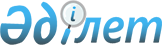 О внесении изменений в решение XXX-й сессии маслихата города Алматы III-го созыва от 5 июня 2007 года N 351 "Об утверждении поправочных коэффициентов к базовой ставке платы за земельные участки и границ ценового зонирования земель"
					
			Утративший силу
			
			
		
					Решение XXХ сессии Маслихата города Алматы IV созыва от 24 сентября 2010 года N 357. Зарегистрировано в Департаменте юстиции города Алматы 28 октября 2010 года за N 862. Утратило силу решением маслихата города Алматы от 23 июля 2015 года № 356       Сноска. Утратило силу решением маслихата города Алматы от 23.07.2015 № 356 ( вводится в действие по истечении десяти календарных дней после дня его первого официального опубликования).      В соответствии со статьей 11 Земельного кодекса Республики Казахстан, маслихат города Алматы IV-го созыва РЕШИЛ:

       

1. Внести в решение XXX-й сессии маслихата города Алматы III-го созыва от 5 июня 2007 года № 351 «Об утверждении поправочных коэффициентов к базовой ставке платы за земельные участки и границ ценового зонирования земель» (зарегистрировано в Реестре государственной регистрации нормативных правовых актов за № 751, опубликовано 4 августа 2007 года в газете «Алматы ақшамы» № 96 и 4 августа 2007 года в газете «Вечерний Алматы» № 195), с изменениями и дополнениями, внесенными решениями внеочередной XII-й сессии маслихата города Алматы IV-го созыва от 20 августа 2008 года № 139 «О внесении изменений в решение ХХХ-й сессии маслихата города Алматы III-го созыва от 5 июня 2007 года № 351 «Об утверждении поправочных коэффициентов к базовой ставке платы за земельные участки и границ ценового зонирования земель» (зарегистрировано в Реестре государственной регистрации нормативных правовых актов за № 794, опубликовано 20 ноября 2008 года в газете «Алматы ақшамы» № 109 и 25 сентября 2008 года в газете «Вечерний Алматы» № 117), XIV-й сессии маслихата города Алматы IV-го созыва от 22 декабря 2008 года № 166 «О внесении изменений в решение XXX-й сессии маслихата города Алматы III-го созыва от 5 июня 2007 года № 351 «Об утверждении поправочных коэффициентов к базовой ставке платы за земельные участки и границ ценового зонирования земель» (зарегистрировано в Реестре государственной регистрации нормативных правовых актов за № 805, опубликовано 31 января 2009 года в газете «Алматы ақшамы» № 12 и 31 января 2009 года в газете «Вечерний Алматы» № 12) следующие изменения:



      Приложения 1 и 2, утвержденные указанным решением, изложить в редакции согласно приложениям 1 и 2 к настоящему решению.

      2. Контроль за исполнением настоящего решения возложить на постоянную комиссию маслихата города Алматы по вопросам градостроительства, благоустройства и коммунальной собственности (Нам О.Ю.) и заместителя акима города Алматы (Долженков В.А.).



      3. Настоящее решение вводится в действие по истечении десяти календарных дней после дня его первого официального опубликования.      Председатель

      XXX-й сессии маслихата

      города Алматы IV–го созыва              А. Кузнецов      Секретарь

      маслихата города Алматы

      IV–го созыва                            Т. Мукашев

Приложение 1

к решению ХХХ-й сессии маслихата

города Алматы IV-го созыва

от 24 сентября 2010 года № 357 Поправочные коэффициенты к базовой ставке платы за

земельные участки города Алматы

Приложение 2

к решению ХХХ-й сессии маслихата

города Алматы IV-го созыва

от 24 сентября 2010 года № 357 Границы ценового зонирования земель для определения

поправочных коэффициентов к базовой ставке платы за

земельные участки в городе Алматы       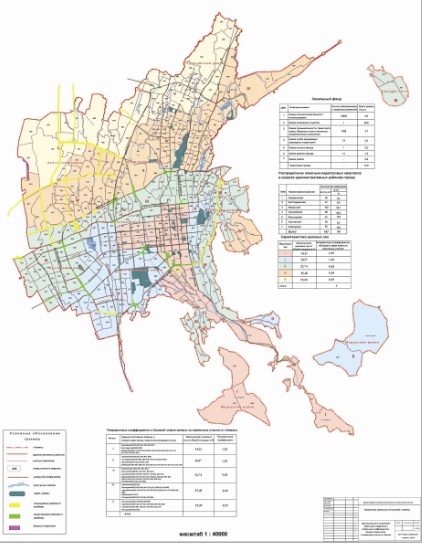 
					© 2012. РГП на ПХВ «Институт законодательства и правовой информации Республики Казахстан» Министерства юстиции Республики Казахстан
				№№ зон
Кадастровые кварталы в разрезе административных районов
Поправочный
коэффициент
IАлмалинский (001-018,042-043,045-047)Бостандыкский (004-006)Медеуский (001,011,013,014,021,024-029,047,053-058,904,912,913,923,934,936-938,944)1,25IIАлмалинский (019-022,025-027,048)Бостандыкский (001-003,007-023,028-045)Ауэзовский (031-033,056-064,939)Медеуский (002-004,008,012,015,020,022,045,046,051, 052,932,933,945)1,02IIIАлмалинский (023,024,041,044)Жетысуский (008-013,023-037,061-067)Ауэзовский (030,039-055,934-938,948-951)Медеуский (009,010,016-019,023,030-044,048,049,901-903,905-911,914-916,922,924-927,928-931,935,939-943)Алатауский (022-027,057-065)0,63IVАлмалинский (028-040)Жетысуский (001,002,006,007,021,022,038-042,054-060)Турксибский (008-016,037-047,057-059,067,068,070,071,073-099,902-906)Медеуский (917-921)Алатауский (009-019,034,036,038-056)0,59VЖетысуский (043-053)Турксибский (001-007,017-024,029-036,048-050,056)Алатауский (001-008,020,021,028-033,0,35,037)0,55